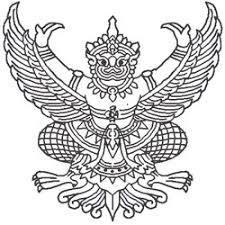 ประกาศเทศบาลตำบลคลองปราบเรื่อง  มาตรการป้องกันการละเว้นการปฏิบัติหน้าที่ในการบังคับใช้กฎหมายเกี่ยวกับป้ายโฆษณา บนทางสาธารณะ  ที่อยู่ในความรับผิดชอบของเทศบาลตำบลคลองปราบ************************                        ด้วยกรมส่งเสริมการปกครองส่วนท้องถิ่นได้รับแจ้งจากกระทรวงมหาดไทยว่า สำนักเลขาธิการคณะรัฐมนตรีได้แจ้งมติคณะรัฐมนตรีเมื่อวันที่ 8 มกราคม 2562 เรื่องมาตรการป้องกันการละเว้นการปฏิบัติหน้าที่ในการบังคับใช้กฎหมายเกี่ยวกับป้ายโฆษณาบนทางสาธารณะที่คณะกรรมการ ป.ป.ช. เสนอ และมอบหมายให้กระทรวงมหาดไทยรับมาตรการป้องกันการละเว้นการปฏิบัติหน้าที่ในการบังคับใช้กฎหมายเกี่ยวกับโฆษณาบนทางสาธารณะพิจารณาดำเนินการ ซึ่งกระทรวงมหาดไทยได้มอบหมายให้กรมส่งเสริมการปกครองส่วนท้องถิ่นพิจารณาดำเนินการและแจ้งหมายงานที่เกี่ยวข้องต่อไปเพื่อสนับสนุนให้การดำเนินการในเรื่องดังกล่าวเป็นไปด้วยความเรียบร้อยและมีประสิทธิภาพ เทศบาลตำบลคลองปราบ  จึงขอประกาศมาตรการป้องกันการละเว้นการปฏิบัติหน้าที่ในการบังคับใช้กฎหมายเกี่ยวกับป้ายโฆษณาบนทางสาธารณะในเขตเทศบาลตำบลคลองปราบ  เพื่อให้เจ้าหน้าที่และประชาชนโดยทั่วไปที่เกี่ยวข้องทราบและถือปฏิบัติและดำเนินการโดยมีรายละเอียด  ดังนี้1) มาตรการระยะเร่งด่วน               1.1) มาตรการทางการบริหาร ที่ควรดำเนินการเสร็จภายใน 6 เดือน เช่น                     (1) ป้ายโฆษณาทุกประเภทต้องมีเลขทะเบียนควบคุมเป็นระบบเดียว ซึ่งบ่งบอกหน่วยงานผู้ออกใบอนุญาตหรือกำกับดูแล เพื่อให้เกิดความเข้มงวดในการกำกับดูแล และจัดระเบียบ                     (2) หน่วยงานที่เกี่ยวข้องควรจัดให้มีช่องทางที่เหมาะสมสำหรับแจ้งเบาะแสป้ายโฆษณาหรือสิ่งอื่นใดที่รุกล้ำทางสาธารณะหรือไม่ชอบด้วยกฎหมาย รวมทั้งมีแนวทางการจัดการที่ชัดเจนและรายงานผลการดำเนินการภายหลัง                 1.2) มาตรการทางกฎหมาย ที่ควรดำเนินการเสร็จภายใน 1 ปี เช่น                       (1) กำหนดนิยามของคำว่าป้ายโฆษณาให้ชัดเจน รวมถึงกำหนดลักษณะ รูปแบบ และขนาด ของป้ายโฆษณาให้เป็นแนวทางเดียวกัน เพื่อใช้เป็นมาตรฐานกลางในการควบคุมดูแล                       (2) กำหนดค่ามาตรฐานความเข้มของแสงบนป้ายโฆษณาที่ไม่ก่อให้เกิดอันตราย และ                       (3) ปรับปรุงอัตราค่าธรรมเนียมการขออนุญาตติดตั้งให้เหมาะสมกับปัจจุบัน2) มาตรการระยะยาว                ควรดำเนินการอย่างต่อเนื่อง โดยควรจัดให้ความรู้ทางกฎหมายแก่สมาคมโฆษณา สมาคมคอนโดมิเนียม หรือสมาคมภาคธุรกิจเอกชนอื่น ๆ ที่มีความประสงค์จะติดตั้งป้ายโฆษณาในพื้นที่ให้มีความเข้าใจที่ถูกต้องตรงกัน และควรรณรงค์ให้เครือข่ายประชาชนเข้ามามีส่วนร่วมในการแจ้งเบาะแสเกี่ยวกับการติดตั้งป้ายโฆษณาบนทางสาธารณะ  -2-เพื่อให้การดำเนินการในเรื่องดังกล่าวเป็นไปด้วยความเรียบร้อย เทศบาลตำบลคลองปราบดำเนินการตามมาตรการป้องกันการละเว้นการปฏิบัติหน้าที่ในการบังคับใช้กฎหมายเกี่ยวกับป้ายโฆษณาบนทางสาธารณะ สามารถแจ้งเบาะแสป้ายโฆษณาหรือสิ่งอื่นใดที่รุกล้ำทางสาธารณะหรือไม่ชอบด้วยกฎหมาย ทางช่องทาง ดังนี้1.แจ้งด้วยตนเอง ณ สำนักปลัดเทศบาลตำบลคลองปราบ2.แจ้งทางโทรศัพท์ เบอร์ 077-3441173.ทางกล่องรับแสดงความคิดเห็นที่ติดอยู่บริเวณหน้าเทศบาลตำบลคลองปราบ4.แจ้งทางโทรสาร เบอร์ 077-3443695.แจ้งผ่านทางเว็บไซต์ www.klongprab.go.th  หัวข้อ “ร้องเรียนร้องทุกข์”6.ผ่านทางสื่อสังคมออนไลน์  https://www.facebook.com /เทศบาลตำบลคลองปราบ จึงประกาศให้ทราบโดยทั่วกัน  		   	ประกาศ ณ วันที่  9  เดือน ตุลาคม พ.ศ. 2562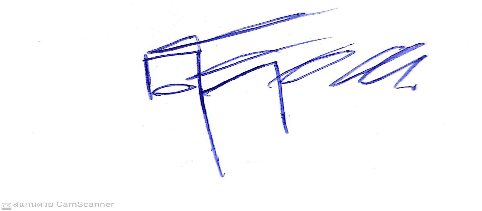  					 	(นายสุกิจจา  สถิตเสถียร) 					        นายกเทศมนตรีตำบลคลองปราบ